Math 3	1.2 Parent Functions and Transformations	Unit 1 Day 2Parent Functions: 		Tape Parent Function Foldable Here!Transformations:  		“a” value determines whether the graph has vertically ____________________ or _______________________.“h” value determines whether the graph has shifted ___________________ or ___________________.“k” value determines whether the graph has shifted ___________________ or ___________________.–f(x) demonstrates a reflection across the _________ axis.f(–x) demonstrates a reflection across the _________ axis.Directions:  State the parent function and the types of transformations.  Then, graph the parent function and the transformed function on the graph below.Example 1:  y = (x – 3)2 + 2Example 2:  y = –|x – 3|Example 3:  y = 3x + 1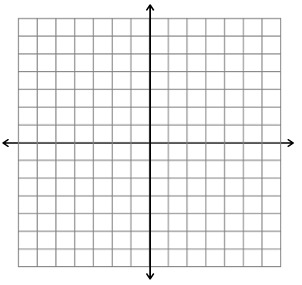 Directions:  Write the equation of the function with the given transformations.Example 4:  reflection across the x-axis, left 3, down 2; quadratic functionExample 5:  reflection across the y-axis, vertical stretch by 8; absolute value functionExample 6:  right 7, up 9, vertical compression of ½; square root function  y = af(x-h)+k